РУКОПИСНАЯ КНИГА В ЭПОХУ СРЕДНЕВЕКОВЬЯ НА ЗАПАДЕЭпоха Средневековья охватывает период V-XVII вв.: V-X вв. - раннее Средневековье, XI-XVII вв. - позднее Средневековье. Этот период характеризуется активным ростом городов и увеличением численности населения. Если в VII в. количество жителей Европы едва достигало 11 млн человек, то к XV в. 80-100 млн. Становление феодальных отношений способствовало процессу этнической интеграции и формированию народностей в границах сложившихся государственных образований, что привело к возникновению национальных языков, на которых создавались памятники письменности. В VIII в. появляются рукописные книги на немецком, английском, ирландском языках, в IX - на французском, в XII - на испанском, португальском, норвежском, в XIII - на итальянском, датском, шведском, венгерском и чешском языках.Средоточием книжного производства в раннем Средневековье являлись монастыри. Первым и самым знаменитым был монастырь Вивариум, основанный Кассиодором Сенатором (485-580 гг., по другим данным 487-575 гг.) - знатным патрицием, советником короля Теодориха. В 50 лет он покинул государственную службу и удалился на юг Италии, где неподалеку от городка Сцилаце основал монастырь, а при нем скрипторий - мастерскую по переписке книг и обширную библиотеку. По заведенному порядку каждый монах, вновь поступающий в монастырское сообщество, должен был принести с собой рукопись, за счет чего фонд библиотеки постоянно пополнялся.В скриптории работали хорошо обученные монахи. Они обладали познаниями в области грамматики, медицины, математики, логики, риторики. Вскоре возникли монастыри на севере Италии, а затем и в других европейских городах. Самые крупные из них - Монтэ-Кассино близ Неаполя и Боббио, основанный ирландским монахом Колумбаном в 613 г. Впоследствии им было создано еще несколько монастырей. Уже в XII в. в Европе действовало более 2000 монастырей. Наиболее крупными были Кентерберийский, Корбийский, Турский, Санкт-Галленский и ряд других. При каждом существовал свой скрипторий. С ростом числа монастырей объем переписанных книг неуклонно возрастал. В VIII в. в одной только Кордове в год переписывалось от 16 до 18 тыс. рукописей.Монастырский скрипторий размещался в отдельно стоящем здании, где был выделен большой зал. Посреди него располагался длинный стол с разложенными инструментами. Близ окон располагались наклонные пюпитры, за которыми работали переписчики. Их труд был очень напряженным, так как руки постоянно приходилось держать на весу. Среди монахов бытовала поговорка - «перо держат два пальца, а работает все тело». В холодное время года для обогрева рук был предназначен шар с угольками внутри. За малыми столами располагались начинающие писцы, которые учились искусству создания книг. В обязанности монахов, помимо молитвенных трудов, входило чтение и переписка текстов. Переписчики работали в течение всего светового дня, так как работать при свечах, во избежание пожара, запрещалось.В скрипториях преобладал ручной труд, и отсутствовало его четкое разделение. Каждый монах переписывал рукопись от начала до конца и самостоятельно вписывал цветные инициалы. Производительность труда была низкой, а срок изготовления одной рукописи доходил до нескольких месяцев. В среднем один переписчик за всю жизнь мог переписать всего несколько десятков книг.Монахи самостоятельно делали и переплеты. В античные времена переплет в свитках отсутствовал, поэтому большинство идей, которые зарождались в переплетном деле, изначально принадлежат средневековым монахам. Долгое время они оставались единственными изготовителями переплетов.Первые зачатки специализации связаны с выделкой пергамена. Из числа малограмотных монахов назначался пергаменщик, который занимался выделкой кож. При обработке кожа животных освобождалась от волосяной и мясной частей, удалялись жировые пятна, трещины заклеивались специальным клеем. Для придания эластичности кожу вымачивали в щелочном составе. На протяжении VI-IX столетий у покупателей пользовался спросом пергамен, закрашенный в пурпурный и другие насыщенные цвета (пурпурная краска была чрезвычайно дорогой, так как добывалась из морских моллюсков). Начиная с XIII в., вкусы заказчиков манускриптов изменились. Теперь пергамен, наоборот, мастера старались как можно лучше выбелить для достижения более контрастного эффекта по сравнению с текстом и элементами украшений.Монах-пергаменщик занимался сортировкой и нарезкой по трафарету листов определенного размера. В зависимости от размера шкуры животного листы пергамена имели формат фолио - 5030 см, кварто - в 4 долю и маленький формат октаво - в 8 долю листа. Были и вовсе крошечные форматы размером 42,5 см. Затем монах разлиновывал лист. Для разлиновки листов использовали свинцовые линейки и карандаши, с XIII в. применяется грифель. В целях предохранения от моли и червей оборотная сторона кожаных листов натиралась шафраном и кедровым маслом.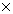 По мере того, как переплетная работа становится источником хорошего заработка, она переходит в руки цеховых ремесленников. Начиная с XIII в. появляются горожане-ремесленники, профессионально занимающиеся выделкой пергамена, возникли мастерские-пергаменарии. К работе над переплетами привлекались резчики штемпелей и печатей, золотых дел мастера, граверы.Из-за дороговизны пергамена, широкое распространение получили палимпсесты. Это рукописи, в которых пемзой или скребком зачищался старый текст и затем наносился новый. Однако чернила настолько глубоко впитывались в кожу, что окончательно уничтожить их было невозможно. Начиная с XVII в. предпринимаются попытки восстановить угасшие тексты. При этом применялись реактивы, которые лишь на короткое время восстанавливали текст, а затем он окончательно исчезал. Это привело к массовой гибели древних текстов. Современные технологии позволяют восстанавливать тексты менее радикальным способом.В ранний период Средневековья, когда книги были преимущественно церковного характера и ценились как священные реликвии, изготавливались простые, добротные переплеты. Духовное наставление предостерегало монахов от создания богатых кодексов, несущих на себе печать мирского тщеславия. Для упрощенных переплетов делалось бескрасочное тиснение с помощью типовых штампов.С появлением богатых заказчиков из числа придворных вельмож и других знатных людей, чьим вкусам стремились отвечать и мастера книжного переплета, появляются переплеты украшенные резьбой, драгоценными камнями, чеканкой из благородных металлов.Инструментом для письма служила тростниковая палочка (калам), ей на смену пришло гусиное перо (реже использовались вороново и лебяжье). Сложная технология обработки - зачистки и заточки перьев обусловила выделение еще одной специальности. Птичьи перья употреблялись достаточно длительное время. Они были более эластичны, чем стальные, которые обрели повсеместное распространение только в середине XIX в.Монахи расценивали создание книг как богоугодное дело. Существовало убеждение, что за каждую написанную букву монаху на том свете прощались грехи. Бытовало также поверье, что, как только монах берется за перо, к нему на плечо садится нечистая сила, дабы помешать. Именно вмешательством нечистой силы писцы оправдывали свои описки, кляксы, ошибки, за которые они, как правило, несли суровое наказание.При ручном способе производства все большее значение приобретают вводимые новшества, направленные на совершенствование операций и приемов построения книги. В скрипториях существовало два способа расположения текста: один, когда запись велась на неразрезанных листах, другой - на отдельных листах, которые затем подбирались в тетради. И в том, и в другом случае возникали сложности в последовательности составления книжного блока. Для облегчения этой работы был введен рекламант (или реклама), ставший главным ориентиром при подборе тетрадей. Рекламант был заимствован из арабских рукописей испанцами еще в X в., в других странах Европы он распространился в позднем Средневековье. Рекламант состоял из двух-трех одинаковых слов, которыми завершалась одна, и начиналась следующая тетрадь. В этот же период для упрощения техники составления книжного блока вводится сигнатура, сочетавшая буквенное и цифровое обозначения.Основным почерком раннего Средневековья был каролингский минускул, созданный на базе унциального письма. Каролингский минускул - это строчной почерк, сформировавшийся в VIII-IX вв. Буквы каролингского минускула имели строго геометризированную форму и при нанесении тщательно прорисовывались. В Х-ХII вв. этот почерк претерпел существенные изменения, буквы сжимались, становились более вытянутыми, с изломами посередине, оформившись в готический почерк. В результате совершенствования почерка книжная страница стала вмещать на 35-40% больше текста, чем страница, написанная каролингским минускулом. Убористый почерк повлек за собой уменьшение формата книг, что, соответственно, увеличило спрос на книги, предназначенные для индивидуального пользования вне церковных служб. Особым спросом пользовались маленькие часословы, изготовление которых приобрело тиражный характер.В XII в., наряду с развитием городской культуры, опережающим ростом ремесленного производства, расширением торговых отношений ведущую роль начинают играть деньги, и товарно-денежные отношения проникают в монастырские стены. Книжные богатства, накопленные в скрипториях, становятся статьей дохода, рукописи сдают в аренду мастерским и частным лицам.Одновременно с этим, в XII столетии идет процесс становления светского кодекса, предназначенного для личного потребления образованным светским читателем. Сказалось развитие университетского образования, которое в XIII в. охватывало большое количество учащихся. В одном только Оксфордском университете обучались 3000 человек. В XV в. в Европе действовало 55 университетов во всех крупных городах. Университет считался центром подлинной образованности и знаний, он оказал влияние на дальнейшее развитие средневековой книги. При университетах организуются светские скриптории, где учреждается должность руководителя книгописных работ и одновременно книгопродавца - либрария (стационария). Первоначально эти понятия не разграничивались, хотя функции у них были разные. Стационарии, помимо того, что продавали книги, занимались их изготовлением. К концу XIII в. функции либрария определились окончательно. Он должен был приносить присягу ректору по защите прав и свобод университетской корпорации. На либрария возлагалась ответственность за хранение и выдачу рукописей для переписки, контроль за их своевременным возвратом, взимание платы за использование. Также вместе с докторами университета либрарии инспектировали книжные лавки. Взамен этого они обретали ряд привилегий, например, освобождались от уплаты пошлин. При этом следует учитывать, что университетский статус не допускал, чтобы либрарии, как и другие члены университетской корпорации, совмещали свои занятия с другими, не имеющими отношения к книге, знаниям, культуре.С самого начала своей деятельности университеты практиковали выдачу рукописей для копирования за определенную плату. Эта практика пришла из монастырей, чьи накопленные книжные богатства сдавались в аренду в качестве образцов за деньги. Также в университетах за соответствующую плату выдавались отдельные части оригинала (пеции) для одновременного переписывания несколькими копиистами полного текста рукописи. В середине XIV в. появляется практика записи лекций под диктовку - конспектирование, против чего решительно выступали университетские статуты, стремясь обеспечить защиту авторских прав, хотя попытки ограничить распространение конспектов оказывались безуспешными. Но сам по себе этот факт свидетельствует о том, что в ученом сообществе начинает зарождаться понятие об авторстве.В XIV в. книгописание выделилось в самостоятельный профессиональный вид деятельности. Переписчики, однако, ремесленниками не считались, и, в отличие от художников и других представителей вспомогательных ремесел, обслуживающих книгописание, своих цеховых объединений не создавали. Художники же для защиты своих интересов стали объединяться в цеха. Они были созданы в Париже, Антверпене, Флоренции. Входившие в объединение художники обрели право на создание собственных рисунков, которые затем копировались подмастерьями. Также у них появилось право выполнения на заказ оригинальных иллюстраций, элементов декора, инициалов. Художник разрабатывал общую композицию оформления рукописи, а работу над декоративными элементами выполняли ученики. Один и тот же рисунок мог быть расцвечен несколькими помощниками, каждый из которых наносил один-единственный цвет. Обычно рисунки сопровождались пояснительными надписями, которые делались переписчиками.Важной особенностью цеховой организации труда была жесткая регламентация, определявшая запасы сырья, количество инструментов, продолжительность рабочего времени. Во главе цеха стоял мастер, являвшийся, как правило, собственником мастерской и орудий труда. В качестве помощников у него было несколько подмастерьев, обучавшихся непосредственно в ходе работы. Право на заведение собственной мастерской они получали только после того, как изготавливали образцы, соответствовавшие эталонному качеству. Регламент цеха учреждал запрет на рекламу, а также на распространение секретов ремесла. Эти меры служили сдерживанию конкуренции. Все ограничения свидетельствуют о корпоративной замкнутости цеховых объединений, которая не была преодолена даже с введением книгопечатания.1.2.Городские ремесленные книгописные мастерскиеНачиная с середины XIV в. в городских ремесленных книгописных мастерских, которые начали появляться еще в XIII в., происходят существенные изменения в организации труда. Они связаны с дальнейшим углублением специализации и выделением ряда профессий - каллиграфа, наносившего основной текст рукописи, рубрикатора, вписывавшего заглавные буквы и инициалы, иллюминатора, раскрашивавшего орнаменты, миниатюриста, рисовавшего цветные иллюстрации. Отдельной специальностью по-прежнему оставалась выделка пергамена и профессия переплетчика.Производство, где используются те же орудия труда, что и в ремесле, но при этом появляется узкая специализация в выполнении отдельных операций, привлекается наемный труд, разрываются узы цеховой замкнутости, является мануфактурным. Мануфактура в переводе с латинского языка означает «ручное производство». В книжном деле черты мануфактуры начинают проявляться в XIV в. Городские ремесленные мастерские оказались более приспособленными к новым условиям и постепенно вытеснили монастырские с книжного рынка.Становлению книжной мануфактуры способствовали такие факторы, как отчуждение от производителя средств производства и высвобождение рабочей силы. В отличие от раннего Средневековья, когда образование монашеских общин являлось единственным способом освобождения от феодальной зависимости, появление свободных рук в XIV-XV вв. происходит за счет секуляризации земель крупными землевладельцами. Крестьяне, лишившиеся личных наделов, отправлялись на заработки в города. В результате этих процессов численность населения города увеличилась, и к началу XV столетия средний город насчитывал 4-6 тыс. человек. В основном же на европейской территории преобладали небольшие города численностью 1-2 тыс. жителей. Исключение составляли Париж, Венеция, Флоренция, где проживало около 80-100 тыс.. Следует учитывать, что плотность населения европейской части была достаточно высокой, так как расстояние между городами не превышало 20-30 км.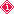 Высокая концентрация городского населения обусловила процветание многих видов ремесел, в том числе и тех, что так, или иначе были задействованы в книжном производстве. Деятельность книгописных мастерских обслуживали мастера-ремесленники из числа кожевенников, бумажников, чеканщиков, литейщиков, ювелиров, ткачей, изготовителей чернил, красок. Привлекались также производители письменных принадлежностей, таких как грифели, свинцовые линейки, чернильницы, шильца. Пергаменарии занимались изготовлением не только индивидуальных переплетов на заказ, но и однотипных переплетов для изданий, предназначенных для продажи. В работе переплетных мастерских принимали участие мастера по чеканке, резчики по кости, ювелиры, работавшие в технике эмали, или с драгоценными камнями. Для украшения переплетов использовались печати и штампы для тиснения.Ремесленники, как мелкие производители, предназначали рукописи для продажи. Работа на рынок вынуждала прибегать к созданию стандартных однотипных рукописей. Стандартизация книжного кодекса закреплялась Регламентом, утвержденным Парижским университетом. В нем определялись основные параметры тетрадей, каждая из которых должна была состоять из 4 листов, 16 колонок, 62 строк и 32 букв в каждой строке. Кроме того, в книгописных мастерских использовались трафареты, прориси, шаблоны, макеты с разметкой расположения текста, инициалов, рубрик и глосс. Сборник рисунков, созданных в первой половине XIII в. французским архитектором Вилларом де Оннекуром, содержал образцы для украшения страниц. Типовые сюжеты закреплялись как иконографический эталон, которому неуклонно следовали оформители.Характерной чертой являлось то, что в рукописном способе производства книг прочно укоренилась практика произвольного вторжения в тексты, которые дополнялись фрагментами из различных произведений, согласно вкусу будущего владельца книги. Подобные действия переписчиков далеко не однозначно воспринимались современниками. Так, Петрарка помещает в трактат «О средствах против превратностей судьбы» диалог «О множестве книг», в котором укоряет переписчиков в невежестве. То, что они в угоду читателям смешивают тексты разных авторов и выдают одно произведение за другое, расценивалось Петраркой как потеря книг. «Эти мужи, - писал он, - не только допускают гибель книг, но горячо желают ее, пренебрегают самым прекрасным и ненавидят прекрасное». Гнев великого гуманиста адресован представителям образованного общества кардиналам, нотариусам, епископам, учителям, слывшим знатоками книги и обладавшим большими библиотеками. Сам Петрарка имел книгописную мастерскую, где трудилось множество переписчиков, число которых со временем пришлось удвоить из-за большого количества заказов.Потребность в переписанных рукописях неуклонно возрастала, несмотря на то, что цена на книги была очень высока. Школьный учебник стоил дороже, чем два теленка. В отдельных случаях стоимость манускрипта приравнивалась к стоимости поместья с виноградниками. Большая ценность, которой обладали манускрипты, обусловила их использование в качестве залога, долгового обязательства, платежного средства. Книги включались в завещательные распоряжения наряду с другими ценностями, не говоря о том, что книги служили военными трофеями в междоусобных столкновениях и войнах.Высокая цена на книги зачастую вынуждала заниматься перепиской самостоятельно. Не имея достаточных средств на приобретение книг, делал копии для себя и для своих друзей Дж. Боккаччо.Книга все больше и больше становится объектом общественного внимания. В ней появляются гербы, торжественные посвящения, экслибрисы, роскошные оклады, придававшие книге статус престижной вещи. Обладание дорогими манускриптами диктовалось социально-культурным положением человека в общественной иерархии. Книга становится такой же ценностью, как и ювелирные украшения, и другие дорогие вещи. Ими украшают жилище наряду с живописными полотнами, оружием, вазами, скульптурами. Книга, как часть личного богатства, неизменно изображается на старинных живописных полотнах и в миниатюрах, где она помещается рядом с реликвариями (вместилище для хранения реликвий) и шкатулками с драгоценностями. Иконографические источники свидетельствуют о глубоком почитании книги владельцами. Дамы изображаются с книгой в руках либо в перчатках, либо с книгой, обернутой в дорогую ткань. Кавалеры чаще всего изображаются держащими книгу на специальном пюпитре, покрытом также роскошными тканями - бархатом, шелком, парчой. И только лица священнического сана относятся к книге как к инструменту своей профессиональной деятельности. В их руках, как прослеживается по миниатюрам, встречаются и потрепанные книга, и скромно оформленные кодексы для отправления церковных служб и обрядов.В эпоху позднего Средневековья сформировалось ренессансное отношение к книге, выражавшееся в том, что книга воспринималась не только как хранительница божественной мудрости, но и как носительница информации о малоизвестных землях, народах, об их нравах и обычаях, о животном и растительном мире. Наряду с этим, изменяется отношение к книге в обществе - она становится важным атрибутом повседневной жизни. Вкус к книге обрели не только представители знати, но и простые люди, оценившие ее великое значение как источника религиозных и светских знаний.Книжный рынок наполнился рукописями разнообразного содержания. Становятся популярными бестиарии - трактаты о птицах и животных, компилятивные энциклопедии, представляющие свод знаний средневекового человека, исторические хроники, сборники канонического права, произведения античных авторов. Религиозная литература была представлена псалтырями, сакраментариями (богослужебные книги для торжественных литургий в католической церкви), бревиариями, миссалами, антифонариями (книги, предназначенные для литургии), часословами. Наиболее распространенной книгой была Библия, бытовавшая как в виде крупноформатных экземпляров, так и в виде маленьких книжечек, содержащих отдельные части Священного писания, комментарии к ним, краткие пересказы. Миряне охотно пользовались псалтырью, служившей не только для молитвенных чтений в домашних условиях, но и для обучения грамоте. На средневековом книжном рынке имели хождение сочинения отцов церкви, агиографическая литература и литература на морально-религиозные темы.1.3.Оформление средневековых манускриптовОсновным украшением древних кодексов являлись тщательно выписанные «красные строки». В V в. в западноевропейской книге появляются инициалы, под которые отводились специально размеченные на книжных страницах места. Родиной инициала считается Ирландия.Инициал (от лат. initialis - начальная буква) был введен для того, чтобы разбить текст на части, и тем самым облегчить поиск нужных разделов в сплошном тексте во время богослужения. Также инициал служил своеобразным разделителем, который останавливал читателя для лучшего усвоения текста и для последующих размышлений о прочитанном. В ранних рукописях инициалы занимали целую страницу, на которой оставалось столь мало места, что вписывалось всего несколько слов. Первоначально инициалы выделялись наряду с заголовками и рубриками только цветом, а с конца VII в. стали оформляться орнаментом. Со временем украшение инициалов развивается в настоящее искусство.Орнамент активно проникает и на книжные страницы. В VIII-IX вв. узорчатые мотивы орнаментов сплетаются в сложные «ковровые» страницы, состоящие из узоров приглушенных оттенков. Декор и мотивы орнаментов соответствовали духу эпохи. В богатых кодексах для придания объемности изображению использовалась позолота или серебряная краска. С XIV в. миниатюры и орнаменты покрывались твореным золотом, позже стало использоваться олово с шафраном. Работа с этими материалами требовала высокой квалификации и отменного художественного вкуса, поэтому к украшению кодексов привлекались мастера, специально занимавшиеся художественными ремеслами и искусством. Художественное убранство средневековых кодексов и их основные элементы зарождались в книге в ответ на выдвигавшиеся общественные потребности и вкусы заказчиков. Создатели книг постоянно находились в поиске новых приемов и способов активизации интереса к их продукции.В роли основных заказчиков выступали представители знатных родов - короли, герцоги, князья. Их эстетические запросы были продиктованы стремлением окружить себя и свой быт предметами роскоши. На службе при дворах богатых любителей книг состояли выдающиеся художники своего времени. Их усилиям мы обязаны появлению книжной миниатюры, достигшей своего расцвета в XIII-XIV вв.Миниатюра - это сделанный от руки многоцветный рисунок, который мог располагаться в любой части рукописи. Непревзойденными по качеству и роскоши декора являются книги, созданные французскими миниатюристами, самым знаменитым из которых был мастер Оноре - управляющий одной из лучших мастерских Парижа. Здесь был создан великолепный «Бревиарий Филиппа Красивого», в котором типично французские декоративные мотивы сочетались с чертами византийского искусства оформления рукописей. Не меньшим авторитетом пользовалась мастерская Жана Пюсселя, в стенах которой зародилась манера украшения орнаментами полей книг и заглавных букв в тексте. Особенно привлекательными делают работы Пюсселя маленькие гротескные фигурки «дролери», так называемые «забавы», вплетенные в орнаменты на боковых полях книжных страниц.В Бургундии при дворе герцога Жана Беррийского трудился фламандец Жакмар де Эсден, прибывший туда в 1384 г. Из его мастерской вышли замечательные часословы, сделанные по заказу герцога. Все они поражают воображение обилием миниатюр, в орнаментике которых органично сочетаются архитектурные мотивы с элементами богемского стиля оформления кодексов. В начале XV в. в мастерской герцога, расположенной в его замке, начинают работать братья Лимбурги, прославившиеся своим «Роскошным часословом». Любопытны их находки в части орнаментации миниатюр. Изображения месяцев в «Роскошном часослове» представляют собой календарные сценки с реалистичным воспроизведением обыденных занятий простых людей.В Италии ведущими центрами производства книжных миниатюр были Милан и Павия - города, где располагались официальные резиденции герцогов Висконти. Великолепие и утонченная роскошь, свойственные двору Висконти, наложили отпечаток на итальянскую книжную миниатюру с изящными цветочными орнаментами, среди которых вплетаются крохотные человеческие силуэты. Влияние романской книжной миниатюры проявилось в творчестве немецких, швейцарских и австрийских мастеров. В начале ХIII в. романский стиль сменяется готическим.Постепенно средневековая культура утрачивает сугубо церковный характер, и мастерские ориентируются на более широкие круги покупателей. Свободная воля художника все чаще находит проявление в изображении забавных полуреальных, полумифических фигурок, шутливых сценок, отражающих смеховую народную культуру. Эти сюжеты сопровождали не только светскую книгу, ими были насыщены и книги религиозного содержания. Эстетические вкусы покупателей диктовали стилистику художественного облика книги, а возросшая конкуренция подталкивала к поиску новых выразительных форм их удовлетворения.В ответ на запросы богатых покупателей, художники постоянно находились в поиске новых изобразительных средств. Они стремились переводить художественные образы с помощью изобразительного языка в доступные и понятные зрительные образы, не нарушая при этом иконографического канона, с которого делалась копия. В работе художников все ярче прослеживается нарастающий интерес к сценам охоты, путешествиям, явлениям природы, растениям, птицам и животным.Изображение в книге начинает выполнять еще одну немаловажную функцию - оно диктует читателю определенный ритм чтения, подчиняет стиль его общения с книгой заранее продуманному плану. Читатель вынужден иногда забегать вперед, или наоборот, возвращаться к предыдущим страницам. Миниатюрист сознательно конструирует текст и изображение, подчеркивая их неразрывную связь и взаимодействие, невольно претендуя при этом на соавторство с создателем произведения. Однако далеко не все авторы сознавали, какое великое значение в книге имеет иллюстрация, а некоторые прямо возражали против украшений, считая, что они отвлекают читателя от глубокого проникновения в содержание.В XIV столетии, в связи с широким распространением нового писчего материала - бумаги, резко снизились издержки на производство книги. Ручное литье бумажных листов одинакового размера упростило задачу создания типовых кодексов, и в рукописных мастерских все больше книг стало готовиться не по заказам, а для рыночной продажи. Упростился характер книжных украшений, которые были рассчитаны преимущественно на мирян, не всегда достаточно сильных в грамоте. Легкие рисунки, слегка подкрашенные акварелью, выполняли в большей степени познавательную, нежели оформительскую функцию.Источником вдохновения для книжных иллюстраторов служило искусство. Многие сюжеты французских, итальянских, немецких мастеров заимствованы из архитектурных памятников, городских пейзажей. Миниатюристы экспериментировали с цветом, применяли разнообразные краски. Их палитра была широка - от нежно-пастельных и золотисто-охристых до пурпурных и ультрамариновых. Нередко свободные фантазии художников порождали изображения фантастических существ, искусно вплетающихся в жанровые композиции. Их присутствие на полях рукописи оживляло текст, несмотря на то, что иногда они не были с ним тесно связаны. Их задача - оживить схематичную формулу в рисунках зданий, природного ландшафта, фигур людей. Постепенно помимо оформительской функции художники придают изображению иную нагрузку - информативную. Колбы и реторты, геометрические инструменты, оружие, корабли, глобусы и множество других предметов, так или иначе, свидетельствуют о целевом назначении книги. Картинки помогали человеку составить первичное представление о содержании произведения. С появлением в книге изображения наблюдается дальнейшее углубление процессов разделения труда и более узкая специализация. Специалистов по раскрашиванию называли «брифмалеры» и «картенмалеры». Книга становится средством заработка. Стремление извлечь доход приводило к тому, что высокий уровень оформления в средневековых скрипториях постепенно снизился. Это было время, когда создатели книг руководствовались потребностями рынка.Титульных листов в то время в книгах не было, поэтому книжные агенты должны были уметь самостоятельно устанавливать авторство и первоначальный состав произведения, что требовало от них больших познаний в тонкостях разных редакций классических текстов. В инструкции, специально предназначенной для агента, говорилось о том, чтобы он подбирал сочинения на греческом языке, руководствуясь не только соображениями красоты и изящества, но и тщательностью редакторской подготовки. Выполнение этих задач способствовало выработке норм текстологической и редакторской работы.